ПРОГРАММАII МЕЖДУНАРОДНОЙ ИНТЕРНЕТ-КОНФЕРЕНЦИИ «МЕЖРЕГИОНАЛЬНОЕ СОТРУДНИЧЕСТВО В ФОРМИРУЮЩЕМСЯ ЕВРАЗИЙСКОМ ЭКОНОМИЧЕСКОМ ПРОСТРАНСТВЕ»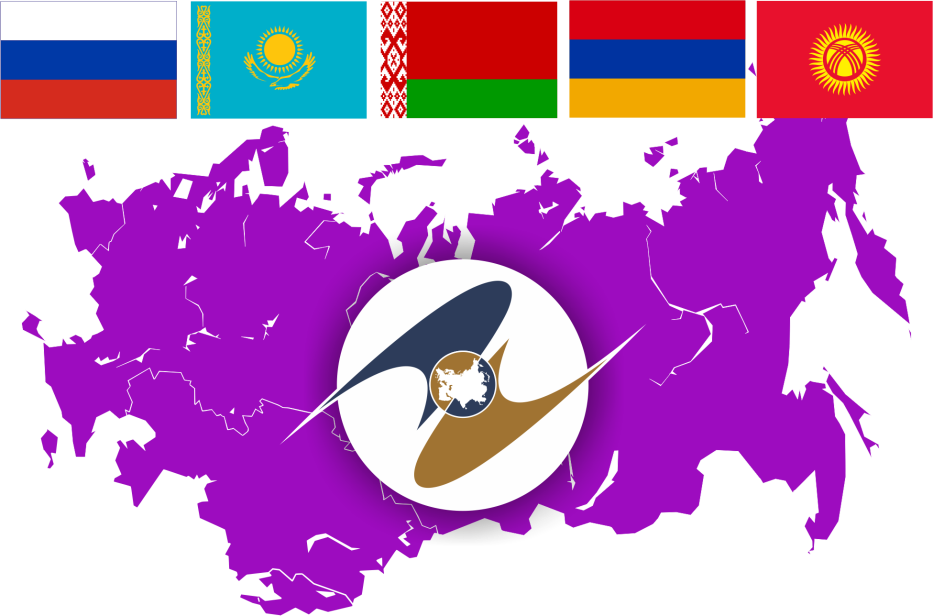 20-24 июня 2016 годаСроки проведения: 20-24  июня 2016 годаНаучный руководитель конференцииНаучный руководитель Института социально-экономического развития территорий РАН д.э.н., профессор  В.А. ИльинОсновная идея:Поиск и обоснование возможностей активизации и повышения эффективности экономического сотрудничества регионов стран-участниц Евразийского экономического союза, расширение международного взаимодействия в научно-инновационной сфере, с целью взаимного повышения конкурентоспособности стран и регионов в глобализирующемся мире, создания условий для повышения качества жизни населения территорий и развития человеческого потенциала.Направления работы (секции):Секция 1Опыт, проблемы и перспективы межрегионального торгово-экономического сотрудничества в рамках Евразийского экономического союзаСекция 2Взаимодействие в сфере науки и инноваций – фактор повышения конкурентоспособности регионов в рамках Евразийского экономического союза Секция 3Гуманитарное сотрудничество  расширение условий для развития человеческого потенциала регионов в Евразийском экономическом пространстве Секция 1Опыт, проблемы и перспективы межрегионального торгово-экономического сотрудничества в рамках Евразийского экономического союзаНаправления работы:тенденции, проблемы и перспективы регионального развития, формирования и реализации региональной политики России, Белоруссии, Казахстана, Армении и Киргизии;направления и формы межрегионального сотрудничества стран-участниц Евразийского экономического союза в торгово-экономической сфере;межрегиональное взаимодействие в ЕАЭС рамках формирования скоординированной промышленной политики и импортозамещения;политико-правовые аспекты международных и межрегиональных отношений России, Белоруссии, Казахстана, Армении и Киргизии в торгово-экономической сфере, состояние нормативно-правовой базы;организационно-экономические аспекты межрегионального сотрудничества в рамках Евразийского экономического союза, проблемы в этой сфере;возможности и перспективы активизации и повышения его эффективности межрегионального торгово-экономического сотрудничества в рамках Евразийского экономического союза.Секция 2Взаимодействие в сфере науки и инноваций – фактор повышения конкурентоспособности регионов в рамках Евразийского экономического союза Направления работы:научный и инновационный потенциал России, Белоруссии, Казахстана, Армении и Киргизии в региональном аспекте;основные направления научной и инновационной деятельности в регионах;потребности государства и бизнеса в регионах в результатах научной и инновационной деятельности;возможности и перспективы дальнейшей интеграции научно-инновационного пространства Евразийского экономического союза;возможности и перспективы консолидации усилий регионов стран-участниц Евразийского экономического союза по развитию инфраструктуры экономики знаний;стимулирование и развитие международной и межрегиональной академической мобильности в рамках Евразийского экономического союза для повышения научного потенциала территорий. Секция 3Гуманитарное сотрудничество  расширение условий для развития человеческого потенциала регионов в Евразийском экономическом пространстве Направления работы:сравнительный анализ социальной сферы регионов (образование, здравоохранение и социальная защита, культура): достижения и проблемы;возможности и перспективы межрегионального сотрудничества в рамках Евразийского экономического союза по развитию отраслей социальной сферы;опыт успешной реализации социальных проектов в регионах стран стран-участниц Евразийского экономического союза: возможности взаимообмена;социальные инновации и социальное предпринимательство как механизм стимулирования развития межрегиональных интеграционных связей;возможности и перспективы сотрудничества стран-участниц Евразийского экономического союза по сохранению историко-культурного наследия и развитию туристского потенциала регионов;развитие информационно-коммуникационных связей между регионами в рамках Евразийского экономического пространства.Ф.И.О. участникаУчреждениеТема докладаМежевич Николай Маратовичд.э.н., профессор, главный научный сотрудникСанкт-Петербургский государственный университет (г. Санкт-Петербург)Современное состояние мировой и европейской экономики в 2015-2016 гг.: вызовы и рекомендации для евразийской интеграцииСазанович Людмила Сергеевна аспирант Санкт-Петербургский государственный университет (г. Санкт-Петербург)Современное состояние мировой и европейской экономики в 2015-2016 гг.: вызовы и рекомендации для евразийской интеграцииМорозов Владислав Васильевич к.э.н., старший научный сотрудникФедеральное государственное бюджетное учреждение науки Институт экономики Уральского отделения Российской академии наук (г. Екатеринбург)Зоны свободного инвестирования и кластерные структуры в системе инвестиционного  взаимодействия стран и регионов в формирующемся Евразийском экономическом пространствеСурилов Меир Нисоновичассистент  / аспирант  ФГБОУ ВО «Российский экономический университет  имени  Г. В. Плеханова» (г. Москва)Формирование общей промышленной политики в межрегиональном сотрудничестве ЕАЭСЛукин Евгений Владимирович к.э.н., и.о. зав. лабораторией, научный сотрудник Институт социально-экономического развития территорий РАН(г. Вологда)Межрегиональное торгово-экономическое сотрудничество в рамках ЕАЭС как инструмент повышения экономической безопасности странДеревянко Светлана Вячеславовнаассистент  / аспирантФГБОУ ВО «Российский экономический университет  имени  Г. В. Плеханова» (г. Москва)Внешние эффекты социально-экономического характера от межрегионального сотрудничества в рамках Союзного государстваКузнецов Сергей Валентинович д.э.н., профессор, директорМежевич Николай Маратович д.э.н., профессор, главный научный сотрудникФГБУН Институт проблем региональной экономики Российской академии наук (г. Санкт-Петербург) ФГБУН Институт проблем региональной экономики Российской академии, Санкт-Петербургский государственный университет (г. Санкт-Петербург)Трансграничное водопользование в Евразийском союзе: новые вызовы и проблема поиска адекватных методов исследований  Полянская Ирина Геннадьевна кандидат экономических наук, доцент,  заведующий сектором, и.о. ученого секретаряЮрак Вера Васильевнастажер-исследователь, аспирантИнститут экономики Уральского отделения Российской академии наук(г. Екатеринбург)Институт экономики Уральского отделения Российской академии наук(г. Екатеринбург)Евразийское экономическое пространство – институциональная платформа взаимодействия России и Казахстана в рамках формирующегося коридора «Арктика-Центральная Азия»ГулинКонстантин Анатольевичд.э.н., заместитель директора по научной работе, заведующий отделомИнститут социально-экономического развития территорий РАН(г. Вологда)Сотрудничество регионов Евразийского союза в производственной сфере: возможные инструменты финансовой поддержкиСотрудничество регионов Евразийского союза в производственной сфере: возможные инструменты финансовой поддержкиЯкушев Николай Олеговичинженер-исследователь,  аспирантИнститут социально-экономического развития территорий РАН(г. Вологда)Внешнеторговое сотрудничество Российских регионов и Республики Армения ШамоваЕлена Алексеевна к.э.н., старший научный сотрудникИнститут экономики УрО РАН(г. Екатеринбург)Выход региона на новый уровень международных экономических связей: методологический подход 
к оценке потенциалаБредихин Антон Викторовичнаучный сотрудникФГБУН "Институт мировой экономики и международных отношений им. Е.М. Примакова Российской академии наук"(г. Москва)Российско-украинско-белорусское приграничное сотрудничество как элемент развития евразийской экономической интеграцииТухтарова Евгения Хасановна ведущий экономистИнститут экономики УрО РАН (г. Екатеринбург)Денежные переводы трудовых мигрантов как фактор связи евразийского экономического сотрудничестваЕсымханова Зейнегуль Клышбековна кандидат экономических наук РК и РФ, профессор Евразийский национальный университет имени Л.Н. Гумилева (Республика Казахстан, г. Астана)Некоторые  тенденции  валютной  политики Казахстана  в  условиях  ЕАЭСЕсымханова Зейнегуль Клышбековна кандидат экономических наук РК и РФ, профессорЕвразийский национальный университет имени Л.Н. Гумилева (Республика Казахстан, г. Астана)Развитие страхового рынка Казахстана и некоторых стран-членов ЕАЭС  в глобальном контекстеИванова Елена Валентиновна инженерИнститут социально-экономических и энергетических проблем Севера КНЦ УрО РАН (г. Сыктывкар)Необходимость и особенности формирования аграрного консультирования в районах Севера и АрктикиДавыдова Арина Александровнаинженер-исследователь,  аспирантИнститут социально-экономического развития территорий РАН(г. Вологда)Оценка условий ведения хозяйственной деятельности: методические аспектыФ.И.О. участникаУчреждениеТема докладаЛасточкина Мария Александровнак.э.н., старший научный сотрудник Ласточкин Александр Николаевич к.п.н., научный сотрудникИнститут социально-экономического развития территорий РАН (г. Вологда)ВИПЭ ФСИН России(г. Вологда)О необходимости инновационной модернизации в странах Евразийского экономического союзаАбрамов Руслан Агаруновичд.э.н., профессор, заведующий кафедрой государственного и муниципального управленияСтрельченко Сергей Георгиевич к.э.н., доцент  кафедры государственного и муниципального управления, ответственный секретарь Парламентского собрания Союза Белоруссии и России ФГБОУ ВО «Российский экономический университет  имени  Г. В. Плеханова» (г. Москва)ФГБОУ ВО «Российский экономический университет  имени  Г. В. Плеханова» (г. Москва)Взаимодействие в сфере науки и инноваций в целях повышения конкурентоспособности регионов ЕАЭСМаковеев Виталий Николаевичк.э.н., и.о. заведующего лабораториейИнститут социально-экономического развития территорий РАН (г. Вологда)Инновационная деятельность в странах БРИКСКузьмин Илья Владимирович м.н.с.Институт социально-экономического развития территорий РАН (г. Вологда)Международное сотрудничество регионов РФ в инновационной сфереПолина София ВасильевнаИнститут социально-экономического развития территорий РАН (г. Вологда)Инновационный потенциал регионов России: понятие, факторыМазилов Евгений Александрович к.э.н., заведующий лабораторией инновационной экономики Институт социально-экономического развития территорий РАН (г. Вологда)Инструменты стимулирования инновационной деятельности обрабатывающих производств в регионахАнтонова Татьяна Антоновна научный сотрудникГНУ «Институт социологии НАН Беларуси» Уральский Федеральный УниверситетГендерные особенности кадрового потенциала науки Республики БеларусьШкурко Валентина Евгеньевна ассистентУральский Федеральный Университет(г. Екатеринбург)Инновационная активность в Уральском регионе: текущее состояние и пути повышенияАлферьев Дмитрий Александрович инженер-исследователь,  аспирантИнститут социально-экономического развития территорий РАН (г. Вологда)Математическая модель производственного этапа инновационного процессаМальцева Ирина Станиславовна к.э.н., старший научный сотрудник лаборатории природопользованияИнститут социально-экономических и энергетических проблем Севера Коми Научный Центр Уральского Отделения Российской Академии Наук(г. Сыктывкар)Развитие инновационной деятельности в АПК Республики КомиМикушева Татьяна Юрьевна к.э.н., доцент, старший научный сотрудникИнститут социально-экономических и энергетических проблем Севера Коми НЦ УрО РАН(г. Сыктывкар)Модернизация производства сельского предпринимательства северного региона РоссииСмирнова Ольга Павловна аспирантУральский Федеральный Университет(г. Екатеринбург)Инновационное развитие регионального строительного бизнесаФ.И.О. участникаУчреждениеТема докладаОсадчая Галина Ивановнадоктор cоциологических наук, профессор, зам. директора по научной работеФГБУН Институт социально-политических исследований РАН (ИСПИ РАН) (г. Москва)Cоциальные аспекты интеграционных процессов государств-членов ЕАЭСАндреев Эдуард Михайлович доктор философских наук, профессор, главный научный сотрудникФГБУН Институт социально-политических исследований РАН (ИСПИ РАН) (г. Москва) Новое мировоззрение, идеология и культура в контексте процессов евразийской интеграции Новое мировоззрение, идеология и культура в контексте процессов евразийской интеграцииСелезнёв Игорь Александрович кандидат социологических наук, доцент, старший научный сотрудникФГБУН Институт социально-политических исследований РАН (ИСПИ РАН) (г. Москва)Что из опыта социальной политики Евросоюза может быть полезным для Евразийского экономического союза?Молодов Олег Борисович кандидат исторических наук, старший научный сотрудник Институт социально-экономического развития территорий РАН (г. Вологда)Интеграционный потенциал стран ЕАЭС в научно-образовательной сфереМакарова Мария Никитична к.э.н., младший научный сотрудникФГБУН Институт экономики Уральского отделения РАН (г. Екатеринбург)Стратегическое развитие человеческого капитала региона с позиций социокультурного подходаСухарева Любовь Михайловна методист НОЦ ИСЭРТ РАН, инженер-исследовательКулакова Анна Борисовна специалист психолого-педагогической группы НОЦ ИСЭРТ РАН,  м.н.с.Институт социально-экономического развития территорий РАН(г. Вологда)Институт социально-экономического развития территорий РАН(г. Вологда)Сотрудничество НОЦ ИСЭРТ РАН и образовательных учреждений Республики Беларусь: формирование интеллектуального потенциалаЛеонидова Екатерина Георгиевна младший научный сотрудникИнститут социально-экономического развития территорий РАН(г. Вологда)Межрегиональное сотрудничество в сфере туризма: направления и перспективыДронова Елена Николаевна кандидат педагогических наук, доцентМыльникова Анна Викторовна кандидат педагогических наук, магистрант факультета социологииФГБОУ ВПО «Алтайский государственный университет» (г. Барнаул)ФГБОУ ВПО «Алтайский государственный университет» (г. Барнаул)Межрегиональное сотрудничество в сфере профилактики безнадзорности и правонарушений несовершеннолетних на основе восстановительного подходаГоловчинМаксим Александровичк.э.н., научный сотрудникПопов Андрей Васильевичмладший научный сотрудникИнститут социально-экономического развития территорий РАН (г. Вологда)Институт социально-экономического развития территорий РАН (г. Вологда)Особенности занятости в России и Беларуси: сравнительный анализПанов Александр Михайлович м.н.с.Институт социально-экономического развития территорий РАН(г. Вологда)Неустойчивая занятость: понятие и проявления в странах мираУстинова Ксения Александровна к.э.н., научный сотрудникИнститут социально-экономического развития территорий РАН(г. Вологда)Распространенность разных форм занятости в территориальном разрезеКремин Александр Евгеньевичинженер-исследователь, аспирант Институт социально-экономического развития территорий РАН(г. Вологда)Оценка кадрового потенциала малого предпринимательства в регионах: методические подходыЧугреев Валерий Леонидович кандидат технических наук, старший научный сотрудникИнститут социально-экономического развития территорий РАН (г. Вологда)Социальные инновации на основе общественного финансированияАуезов Галымжан Бейсенович бакалаврРеспублика КазахстанПротиводействие коррупции в Республике КазахстанКалашников Константин Николаевичк.э.н., научный сотрудник Институт социально-экономического развития территорий РАН (г. Вологда)Развитие здравоохранения в государствах–членах Евразийского экономического союза